Moji milí třeťáci, naše fotogalerie je parádně rozrůstá, a to zásluhou Vás a Vašich rodičů! Moc děkuji a velice si toho vážím.3. třída žije a vím, že společně to zvládneme. Minulý týden i toto jeden z Vás napsal jako šifru!Děkuji Vám za posílání různých videí, jak cvičíte, jak zpíváte a hrajete na hudební nástroj. Jste šikulky!Stále pokračujeme v měsíčním projektu „Ve zdravém těle, zdravý duch“, tak nezapomínejte chodit ven, vyběhnout do přírody, pořádně protáhnout tělo a být dobrými pomocníky Vašim rodičům. Do rozvrhu jsem zařadila i pár dobrovolných úkolů, tak kdo má chuť, může si je vypracovat. V pondělí k Vám dorazí pošťák s novou zásilkou, ve které kromě pracovních listů na Vás čeká i něco…!A nyní jdeme na učení!Rozpis hodin Skypu:Rozpis výuky SKYPE s p. asistentkou Pavlínkou:TÝDEN 15.3. – 19.3.PONDĚLÍ 15. 3. Ukázka řešení slovní úlohy (str. 29/6):ZÁPIS: bílých            52            černých        36            celkem           ?________________________________ VÝPOČET:    52 + 36 = 88ODPOVĚĎ: Klavír má 88 kláves.ÚTERÝ  16. 3.STŘEDA 17. 3.ČTVRTEK 18. 3.PÁTEK 19. 3.Zápis do OP:Během života se člověk mění – roste a vyvíjí se. Rozlišujeme několik období života člověka:Novorozenec - miminkoKojenec - saje mléko od své matkyBatole - začíná lézt, pohybovat se, mluvitPředškolní věk – předškolák: připravuje se na školní docházkuŠkolní věk – školák: učí se, věnuje se svým zálibámDospívání – dospívající: na konci školní docházkyDospělost – dospělý: zakládá rodinu a stará se o dětiStáří – starý člověk: ve stáří odchází člověk do důchoduTČ: Nápady na vytvoření houslového klíče: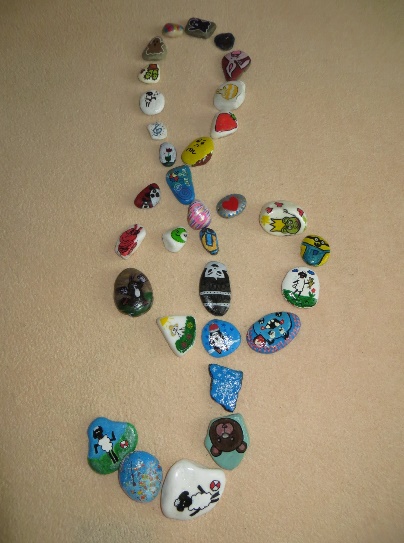 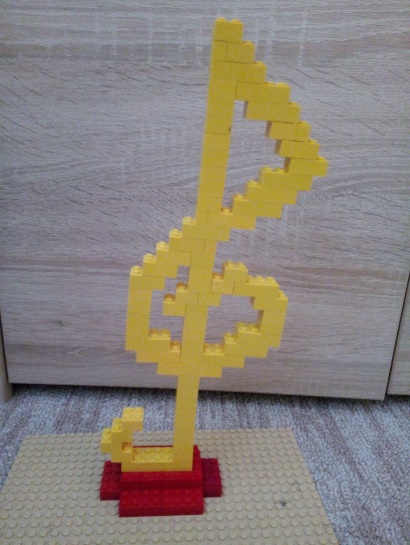 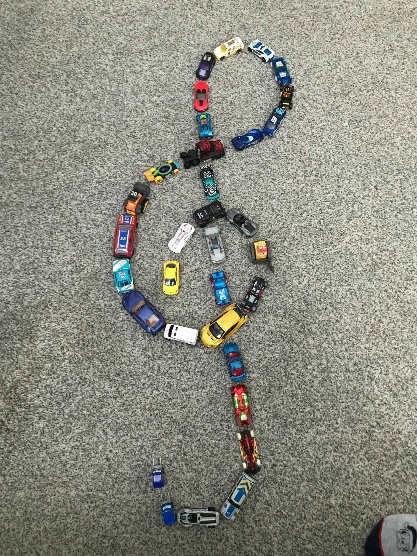                                                                      Těšíme se na Tebe! Tvoje paní učitelka Eva Uhlířová a Večerníček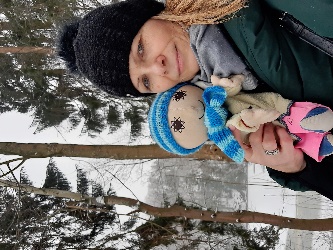 ANGLICKÝ JAZYK 3. ROČNÍK (15.–21. 3.), téma: Where is the sweetshop? (Kde je cukrárna?)Milí třeťáčci, tento týden si ještě procvičíme otázky a odpovědi z minulého týdne (Is there...? Are there…?). Naučíme se nové předložky BETWEEN=MEZI a NEXT TO=HNED U, VEDLE, které budeme používat ve větách. Vysvětlíme si, kdy používat určitý člen THE a neurčitý člen A/AN při popisu města. Zopakujeme si slovíčka, pomocí kterých budeme popisovat obrázky města/parku. Týdenní úkoly (prosím pošlete vyfocené):PS str. 54 cv. 1, 2, 3Navrhněte, jak by mohl vypadat nový park ve vaší obci. Nakreslete váš návrh na papír a popište, co a kde se nachází. Popis bude obsahovat alespoň 5 vět (There is…/There are…). Z toho alespoň jedna věta s předložkou (between/next to). Alespoň v jedné větě bude napsán počet objektů (např. There are four trees in the park). Alespoň jedna věta bude s přídavným jménem (např. small, big, brown, black, …). Inspirovat se můžete v učebnici na str. 65. Prosím, pošlete nejlépe do pátku, ať můžu ohodnotit.  Dobrovolný úkol na procvičení předložek: https://www.gamestolearnenglish.com/prepositions-game/ Těším se na vásS pozdravem Nikola GoňováV případně dotazů mě můžete kontaktovat na Skype, Messengeru (Niky Goňová) nebo e-mailu (nikolagonova@seznam.cz).denrozvržení Skypuskupinarozvržení SkypuskupinaPondělí15. 3.8 : 00 – 9:45Daník K., Mára, Radim, Filip, Adam, Míša, Marek T.10 : 00 – 11 : 45Markétka, Karolínka, Max, Amálka, Nelinka, Domča, David, Daník F.Úterý16. 3.8 : 00 – 9:4510 : 00 – 10 : 45          AJ (výuka s p. uč. N. Goňovou)Markétka, Amálka, Nelinka, Domča, David, MaxMarkétka, Amálka, Karolínka, Nelinka, Domča, David, Daník F., Max8 : 00 – 8 : 45AJ (výuka s p. uč. N. Goňovou)10 : 00 – 11 : 45Daník K., Mára, Radim, Filip, Adam, Míša, Marek T.Daník K., Mára, Radim, Filip, Adam, Míša, Marek T.Středa17. 3.8 : 00 – 9:45Daník K., Mára, Radim, Filip, Adam, Míša10 : 00 – 11 : 45Markétka, Max, Amálka, Nelinka, Domča, David, Daník F.Čtvrtek 18.3.8 : 00 – 9:4510 : 00 – 10 : 45          AJ (výuka s p. uč. N. Goňovou)Markétka, Amálka, Karolínka, Nelinka, Domča, David, MaxMarkétka, Amálka, Karolínka, Nelinka, Domča, David, Daník F., Max8 : 00 – 8 : 45AJ (výuka s p. uč. N. Goňovou)10 : 00 – 11 : 45Daník K., Mára, Radim, Filip, Adam, Míša, Marek T.Daník K., Mára, Radim, Filip, Adam, MíšaPátek19.3.8 : 00 – 9:45Markétka, Amálka, Karolínka, Nelinka, Domča, David, Daník F., Max10 : 00 – 11 : 45Daník K., Mára, Radim, Filip, Adam, Míša, Marek T.Úterý 16.3.Daník F.Karolínka8 : 00 – 8 :45   procvičování učiva 9 : 00 – 9 : 45  procvičování učiva Středa 17.3.Marek T.Karolínka8 : 00 – 8 :45   procvičování učiva 9 : 00 – 9 : 45  procvičování učiva Čtvrtek 18.3.Daník F.Marek T.8 : 00 – 8 :45  procvičování učiva9 : 00 – 9 : 45  procvičování učiva Český jazyk(online hodina)Téma: Vyjmenovaná slova po V (procvičování)DÚ: PS „Učíme se hrou s vílou Hvězdičkou“ – str. 54/celáMatematika(online hodina)Téma: Řešení slovních úloh(zopakujeme si, jak píšeme slovní úlohu do sešitů: zápis, výpočet, odpověď)DÚ: Písemně do ŠS - slovní úlohy (proveď zápis, výpočet, odpověď): uč.(žlutá) str. 12/22, str. 21/73, str. 25/10. (Prosím rodiče o ofocení a poslání do neděle 21.3. Děkuji.)Objevy a poznávání(online hodina)Téma: Člověk – nejdůležitější vnitřní orgány(dokončení z min. týdne)Uč. str. 61 /přečteme si „Jak pracují naše orgány“. Připrav si pracovní list „Lidské tělo“ ČJ/psaní(samostatná práce)Napiš podle svých možností 2 stránky za tento týden.Pracuj si dle svého tempa a možností. SH (samostatná práce)Téma: Poslech písničky „ Jerusalema Challenge“https://www.youtube.com/watch?v=r-W4lMcxtw8https://www.youtube.com/watch?v=pfM6nadamnMPoslechni si a podívej se na různá videa s poslechem této písničky – jedná se o celosvětovou výzvu Jerusalema Challenge, kdy lidé po celém světě, kteří byli zasaženi covidovou krizí tančí na tuto píseň - videa natočily všechny záchranné složky - Policie, záchranáři, hasiči, ale i jiní po celém světě.PomůckyPS z ČJ, M, OP, učebnice z M a OP, malý sešit z M,psací potřeby – pero, pastelky, tužku, tabulku a fix, 4 kartičky s I, Í, Y, Ýlepidlo, nůžky, pracovní list „Lidské tělo“Český jazyk(online hodina)Téma: Pravopis vyjmenovaných slov po b, l, m, p, s, v, zDÚ: Písemně do ŠS:Uč. str. 94/15(Prosím rodiče o ofocení a poslání do neděle 21.3. Děkuji.)Matematika(online hodina)Téma: Procvičování násobilky, pamětného sčítání a odčítáníDÚ: PS „Procvičujeme s Matýskem“ (zelený) str. 17,18/celá (dobrovolně: 19/celá)Anglický jazyk(online hodina)Téma: Where is the sweetshop? (Kde je cukrárna?)Tento týden si ještě procvičíme otázky a odpovědi z minulého týdne (Is there...? Are there…?). Naučíme se nové předložky BETWEEN=MEZI a NEXT TO=HNED U, VEDLE, které budeme používat ve větách. Objevy a poznávání(samostatná práce)Téma: Lidské tělo - popisDÚ: Nalep si do sešitu OP postavu dívky (dodám v pondělí) a popiš jednotlivé části těla (Prosím rodiče o ofocení a poslání do neděle 21.3. Děkuji.)Tvořivé činnosti(samostatná práce)Téma: Vytvoř z různých věcí houslový klíč(na konci úkolů najdeš ukázky)Pokud se ti tento úkol podaří, prosím, popros rodiče o zaslání fota. Předem moc děkuji.Pomůckyučebnice z ČJ, PS z M, malý sešit z ČJ,psací potřeby – pero, pastelky, tužku,volné papíry, tabulku a fixČeský jazyk(online hodina)Téma: Vyjmenovaná slova – rébusy a křížovkyZkus vytvořit pomocí písmen, čísel nebo obrázků vyjmenované slovo jako šifru (např. v uč. str.35/16b), 17, str. 43/10, str. 56/13)Matematika(online hodina)Téma: Názvosloví -  sčítání a odčítání. Jednotky délky, hmotnosti a objemu.DÚ: PS „Procvičujeme s Matýskem“ (zelený): str. 16/celá - (Prosím rodiče o ofocení a poslání do neděle 21.3. Děkuji.)Objevy a poznávání(online hodina)Téma:  Péče o zdraví a zdravá výživa. Přivolání pomoci Připrav si telefon z minulého týdne. Budeme volat záchranné složky.Pracovní činnosti(samostatná práce)Téma: Péče o pokojové rostlinyTento týden se sám zkus starat o pokojové květiny. Můžeš klidně i nějakou přesadit nebo zasít semínko – vzpomínáš na minulý rok, kdy jste na dálku seli ředkvičky, okurky, různé květiny?AJ(samostatná práce)Téma: Where is the sweetshop? (Kde je cukrárna?)Úkoly jsou přesně popsané v úkolech z AJ.  PomůckyPS z ČJ, M, OP, učebnice z ČJ, M a OPpsací potřeby – pero, pastelky, tužku tabulku a fix, 4 kartičky s I, Í, Y, ÝČeský jazyk(online hodina)Téma: Čtení s porozuměnímPL – Stavba lidského těla (PL dodám v pondělí)Matematika - geometrie(online hodina)Téma: Základní útvary v rovině – čtverec, obdélník, trojúhelník, kruh – rýsování.Rýsování kružnice.Zopakuj si rýsování trojúhelníku, podívej se na str.15.DÚ: str. 15/5Anglický jazyk(online hodina)Téma: Where is the sweetshop? (Kde je cukrárna?)Vysvětlíme si, kdy používat určitý člen THE a neurčitý člen A/AN při popisu města. Zopakujeme si slovíčka, pomocí kterých budeme popisovat obrázky města/parku. ČJ/čtení(samostatná práce)Téma: Napsání vzkazu hlavnímu hrdinoviDÚ: PL – vzkaz hlavnímu hrdinovi (PL dodám v pondělí a vysvětlíme si v úterý)SP(samostatná práce)Téma: Vyjádření hudby a rytmu pohybemZatancuj si na písničku Jerusalema Challenge. Zvládneš to?Pomůckyčítanka, PL – Stavba lidského tělapsací a rýsovací pomůcky – pero, pastelky, tužku, trojúhelník (pravítko), kružítkovolné papíry, čtverečkovaný papír(dodám v pondělí)Český jazyk - Sloh(online hodina)Téma: Povídka, pověst – hlavní hrdina, děj, prostředí(připrav si PL – vzkaz hlavnímu hrdinovi)DÚ: PS „Učíme se hrou s vílou Hvězdičkou“ – str. 53/celá(Prosím rodiče o ofocení a poslání do neděle 21.3. Děkuji.)Matematika(online hodina)Téma: Písemné sčítání a odčítáníTrénuj postup písemného sčítání a odčítání – vše společně procvičíme (uč. str. 29/4,5, str. 39/14, 43/3)Objevy a poznávání(online hodina)Téma: Průběh lidského životaDÚ: napiš zápis do sešitu „ Průběh lidského života“SP(samostatná práce)Téma: Pokračuj v našem měsíčním projektu: „Ve zdravém těle, zdravý duch“ – objevuj krásy okolní krajiny a posílej fotky, od některých z Vás již nám a jsou úžasné. Moc děkuji za jejich posílání.PomůckyPS z OP, malý sešit na OP a učebnici OPPL – vzkaz hlavnímu hrdinovipsací potřeby – pero, pastelky, tužku, tabulku a fix